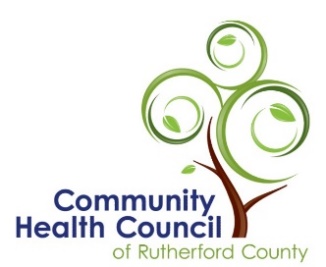 Request for a 2022 “Growing Together” Grant	Name of your organization ____________________________________________________________________________          The organization must be associated with a non-profit or civic group – grants cannot be made to an individual. Contact Name __________________________ Phone _____________Email____________________________________In what area of the county is your proposed garden located? ________________________________________________Do you have an approved place for your garden for 3 or more years?  _________________________________________Does that require a written lease or usage agreement? _____________________________________________________If so, please attach documentation.   If not, explain how you will ensure that your garden space will be available for 3 or more years. ______________________________________________________________________________________________________________________________________________________________________________________________________________________________________________________________________________________________________When could you begin construction?  ___________________________________________________________________Do you hope to start with a summer 2022 garden or a fall garden? ____________________________________________What do you hope to accomplish with your community garden? Why is this important to your group? ________________________________________________________________________________________________________________________________________________________________________________________________________________________________________________________________________________________________________________________________________________________________________________________________________Name some of the materials (and costs) that you will need to purchase? Is protection from wildlife an issue? _________________________________________________________________________________________________________________________________________________________________________________________________________________________________________________________________________________________________________________________________________________________________________________________________How will you find people to participate in the garden? Name other key people involved in the project. ____________________________________________________________________________________________________________________________________________________________________________________________________ __________________________________________________________________________________________________What is the total estimated cost? What portion of the cost will you ask the Community Health Council to contribute? ______________________________________________________________________________________________________________________________________________________________________________________________________________________________________________________________________________________________________Will you involve children in the work in your garden? Why or why not? ________________________________________________________________________________________________________________________________________________________________________________________________________________________________________________________________________________________________________________________________________________________________________________________________________If there is overage in your garden, do you have a plan for using the extra food? May we connect you with a local food pantry? ______________________________________________________________________________________________________________________________________________________________________________________________________________________________________________________________________________________________________What types of gardening training or consulting do you think would benefit you most?  ________________________________________________________________________________________________________________________________________________________________________________________________________________________________________________________________________________________________________________________________________________________________________________________________________Other comments or suggestions? ___________________________________________________________________________________________________________________________________________________________________________________________________________________________________________________________________________Please mail this completed summary to: Community Health Council of Rutherford County at PO Box 352 Rutherfordton, NC  28139 or email the application to HealthCouncilRC@gmail.comUp to 5 contestants across the county will be chosen to receive grant awards of a maximum of $1500 for year 1.  We realize that you may have never requested a grant. Please do not hesitate to call with questions or requests. We will help you by phone or in person to complete the application or to build partnerships with others who are interested. Funding for additional years will be considered at a maximum of $500, but funding is not guaranteed. Training is available for the leadership of your Community Garden by experts in growing food.  We will ask to place a sign by your garden designing you as a “Growing Together” community garden sponsored by the Health Council.   The deadline for proposal summaries is 5:00 on April 15, 2021. Contestants will be notified by April 22.  Please call Jill Miracle at 828-202-4630 with questions about the “Growing Together” contest.  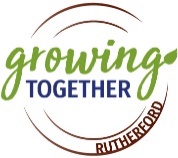 